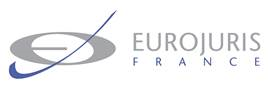 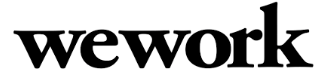 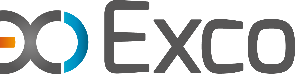 SOUS EMBARGO JUSQU’au 12 juinCOMMUNIQUE DE PRESSEParis, le 12 juin 2017WeWork annonce un nouveau partenariat stratégique avec Exco et EurojurisWeWork, la plateforme communautaire dédiée aux créateurs et entrepreneurs, vient de signer un nouveau partenariat avec Exco, réseau d’expertise-comptable, d’audit et de conseil, et Eurojuris, réseau d'avocats, notaires et huissiers de justice. Les membres de WeWork vont ainsi pouvoir accéder à un vivier international d’avocats et d’experts-comptables, bénéficier de leur expertise et de leurs services au quotidien, de façon privilégiée et le tout à des tarifs préférentiels.Concrètement, avec ce partenariat, les membres de la communauté WeWork bénéficient : - du premier appel gratuit,- accèdent à un vivier international d'avocats, experts-comptables et huissiers,- de 15% de remise,- un coaching juridique sur mesure, directement basé sur les besoins des porteurs de projets,- la possibilité de pouvoir échanger tous les mois de manière informelle avec des experts qui répondront à leurs demandes, - d'un accompagnement dans leur gestion juridique et fiscale, sociale, via des audits. Avec une équipe en immersion sur place chez WeWork Lafayette, les experts Exco et Eurojuris proposent aux membres de la communauté de bénéficier de leur service et accompagnement à des tarifs préférentiels dans les domaines comptables, financiers, audits, sociaux, fiscaux, juridiques.Une approche à trois dimensions fait l’objet du partenariat entre Exco et Eurojuris France, deux acteurs majeurs du chiffre et du droit, avec WeWork France : immersion, animation et accompagnement. D’abord, les réseaux Exco, réseau d’expertise-comptable, d’audit et de conseil, et Eurojuris, réseau d'avocats, notaires et huissiers de justice seront en immersion dans les locaux de WeWork Lafayette. Ainsi, ils pourront mieux appréhender l’écosystème des entreprises membres de la communauté, en y participant activement, et ainsi favoriser la proximité, la réactivité et l’accessibilité de leurs services. Ensuite, un programme d’animation sera proposé par Exco et Eurojuris aux membres Wework, avec entre autres, des ateliers techniques sous forme d’afterworks, mais aussi des formations et des conférences. Enfin, avec le programme d’accompagnement, les experts Exco et les juristes d’Eurojuris mettront à disposition leurs compétences dans les domaines comptables, financiers, audits, sociaux, fiscaux, juridiques au profit de l’ensemble des entreprises et dirigeants de la communauté sur la base d’un tarif préférentiel. Ainsi les membres de WeWork Lafayette pourront échanger tous les mois de manière informelle avec les experts qui répondront à leurs demandes et bénéficier ainsi d’un coaching sur mesure, directement basé sur leurs besoins.« Je veux tout faire pour favoriser la productivité, la croissance et donc la rentabilité des entrepreneurs qui ont rejoint WeWork à Paris. Grâce à ce partenariat, ils pourront accéder aux meilleurs professionnels pour prendre en charge leur gestion, leurs questions juridiques, fiscales et sociales ! », déclare Séverin Naudet, DG France de WeWork.« Ce partenariat illustre la volonté d’Exco de poursuivre son engagement dans la dynamique des territoires en accompagnant la croissance des entreprises et en aidant les entrepreneurs à avoir un rapport simple, naturel et direct à l’entrepreneuriat. », soulignent Pierre Vieillard et Franck Parker, Président et Directeur général d’Exco.« Nous sommes très heureux de rejoindre la communauté WeWork aux côtés du réseau Exco. Il s’agit d’un partenariat interprofessionnel et innovant, en parfait accord avec notre philosophie et nos objectifs. En effet, nous travaillons activement à la modernisation de l’accès au droit pour les entreprises, au premier rang desquelles les startups et les PME. » explique Sophie Clanchet, Présidente d’Eurojuris.Cet accompagnement des membres de la communauté WeWork est prévu à Paris dans un premier temps, mais il a vocation à s’étendre sur l’ensemble du territoire ainsi qu’à l’international. Exco et Eurojuris sont les deux premiers réseaux de services aux entreprises à s’associer à Wework en France. À propos de WeWorkWeWork offre à ses membres l'espace de vie et de travail, les connections et les services nécessaires pour bien concevoir leur vie professionnelle. WeWork leur permet aussi de collaborer avec tous ceux qui partagent leur état d'esprit, afin de les aider à faire croitre et réussir leurs projets professionnels.Fondé en 2010 à New-York par Adam Neumann et Miguel McKelvey, WeWork compte plus de 100 sites au sein de 32 villes à travers le monde. WeWork souhaite permettre à tous les entrepreneurs, les créateurs, issus de tous types de secteurs économiques, de petites et grandes entreprises de rejoindre sa communauté. Les membres de la communauté WeWork bénéficient d'un ensemble d'avantages particuliers dans chaque pays, et d'une équipe WeWork locale par ville. Près de 10 000 entreprises, allant de la startup à la multinationale, telles que Delta, IBM, GE, Dropbox, ou encore Samsung, et plus de 90 000 membres ont rejoint la communauté WeWork. Plus de 70% des membres collaborent entre eux. Les différents espaces dans le monde facilitent les voyages d'affaires. Ils offrent une grande flexibilité professionnelle autant pour les équipes des multinationales que pour celles des PME et des TPE. Le réseau mondial de WeWork simplifie et accélère les opportunités de développement sur de nouveaux marchés pour tous ces membres. Pour en savoir plus, rendez-vous sur wework.comA propos d’Exco : « Nous sommes une communauté de métiers liés à la création, au développement et à la transformation d’entreprises.  Nous apportons tous nos soins à faire croître les entreprises, et à rendre fertiles les projets. Nous sommes des fertiliseurs d’entreprises ». Avec 173 millions d’euros de chiffre d’affaires en 2016 et une présence sur l’ensemble du territoire français et à l’international, Exco est le 6ème réseau pluridisciplinaire en France. Créé en 2002 et présidé par Pierre Vieillard, ce réseau d’audit, d’expertise comptable et de conseil repose sur 23 structures régionales rassemblant au total, plus de 2500 collaborateurs dont 170 associés exerçant leurs activités dans les 124 bureaux Exco. Fort de ses implantations locales, Exco accompagne ses clients dans le pilotage de leur entreprise sur leurs problématiques financières, juridiques ou sociales dans une dimension régionale et nationale. Membre de Kreston International, réseau mondial présent dans 100 pays, Exco est aussi représenté directement à l’étranger à travers ses implantations en Pologne, au Portugal, au Maroc ainsi qu’en Afrique. www.exco.frA propos d’EUROJURIS France : EUROJURIS FRANCE est un réseau qui fédère plus de 1 000 professionnels du droit, avocats et huissiers. Présents sur l’ensemble du territoire, les membres du réseau EUROJURIS FRANCE privilégient une approche humaine de l’exercice du droit à travers des prestations de qualité et un service de conseil sur mesure à destination de leurs clients - entreprises, collectivités et particuliers. Pour répondre aux évolutions de la profession, le réseau EUROJURIS FRANCE innove et modernise les pratiques du droit au profit de ses membres, à travers des dispositifs de partage de bonnes pratiques leur permettant de se former au quotidien et de développer des compétences en matière de gestion et de croissance de leurs cabinets. Le réseau est également représenté à l’international, à travers EUROJURIS International, présents dans 40 pays avec plus de 6 000 correspondants. Plus d’informations sur http://www.eurojuris.fr/ Contacts presse :WeWork / Agence Kalima RPClaire Caminati / Aliénor Gamerdingerccaminati@kalima-rp.fr / agamerdinger@kalima-rp.fr 06 76 75 51 45 / 06 45 48 29 70Exco / Imedia ConseilElodie Jametejamet@imedia-conseil.fr01 43 38 75 35 / 06 03 77 35 40Eurojuris France / HopscotchMalini Rantchormrantchor@hopscotch.fr01 58 65 01 34